Publicado en Punta Cana, Republica Dominicana el 18/02/2020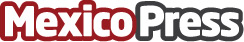 Barceló Bávaro Grand Resort, oferta exclusiva en servicios extrasLos huéspedes podrán disfrutarlo todo con 200 dólares de regalo en servicios extra como Spa, parque acuático o experiencias gastronómicas con cupones de descuentoDatos de contacto:Ana Cano, Dpto. de MarketingFacebook: Barcelobavarograndresort Instagram: @barcelobavarograndresort8292137330Nota de prensa publicada en: https://www.mexicopress.com.mx/barcelo-bavaro-grand-resort-oferta-exclusiva Categorías: Internacional Viaje Entretenimiento Turismo http://www.mexicopress.com.mx